Консультация для родителей «Новый год и дети»Приближается Новый год-любимый праздник детворы, ведь ёлка - праздник сказки, веселых игр, сюрпризов, смешных приключений. Что бы именно таким он был для ребенка, радовал яркостью и необычностью, родителям нужно приложит усилия.Готовясь к Новому Году, родители должны привлечь детей: вместе решить, кого позвать из друзей, как украсить ёлку, какие придумать развлечения и т.д. Детям заранее стоит рассказать о ёлке, о том, что это вечно зеленое дерево, показать его на картине, фотографии.Готовясь к празднику, детям следует дать рассмотреть елочные игрушки, можно вырезать вместе с ребенком снежинки, фонарики, вместе повесить гирлянды, лампочки. Если ребенок совсем маленький. То украсить ёлку можно, когда он уснет. Наутро для малыша ёлка станет сюрпризом.О подарках тоже стоит позаботиться заранее. Оформить вручение подарка можно сказочно. Папа с дочкой лепят башмачки из пластилина и ставят под ёлку, а наутро ребенок находит там настоящие туфли. Можно сделать бумажного петушка и поставить его на окошко. Ребенку объяснить, что Петушок будет смотреть, не пройдет ли мимо Дед Мороз. Он увидит его и громко позовет. Дед Мороз обязательно зайдет, полюбуется на елку, на самодельные игрушки, проверит, умеет ли ребенок аккуратно складывать одежду, убирать свои вещи и оставит подарок. Утром малышу будет приятно найти под елкой подарок и письмо от Деда Мороза. В письме могут быть стихи для разучивания, загадка или пожелание.Интересно подготовленный праздник в кругу семьи не только принесет радость, но и поможет лучше понять ребенка, его интересы.Яркие воспоминания от праздника запоминаются навсегда. Старайтесь создать атмосферу необычного праздника. Нарисуйте у входа Снеговика, что бы он встречал гостей. Спрячьте под ёлкой хлопушку. Расскажите, что её забыл Дед Мороз. В хлопушке могут быть шарики. Под елкой - книга с картинками, раскраска и т.д.Не стоит долго сидеть за столом. Лучше поиграть с гостями, спеть вместе песню, потанцевать. Детям очень нравится игра «Горячо-холодно».  Выигравший пляшет или поет песню. Можно сыграть в игру «Айболит и звери». Дети надевают шапочки животных, одного выбирают доктором. Игра строится на инсценировке: зайчик хромает, доктор его лечит, зайчик прыгает, бегемотик ревет и держится за живот, потом выздоравливает и весело прыгает и т.д. Дети должны проявить творчество, передать нужную интонацию. В конце можно сплясать веселый танец.Много интересного могут придумать взрослые к новогоднему празднику, надо только захотеть и отнестись ко всему ответственно.          Желаю вам находчивости и терпения, и к вам придет успех! Подготовила воспитатель первой квалификационной категории Мадынская И.Е.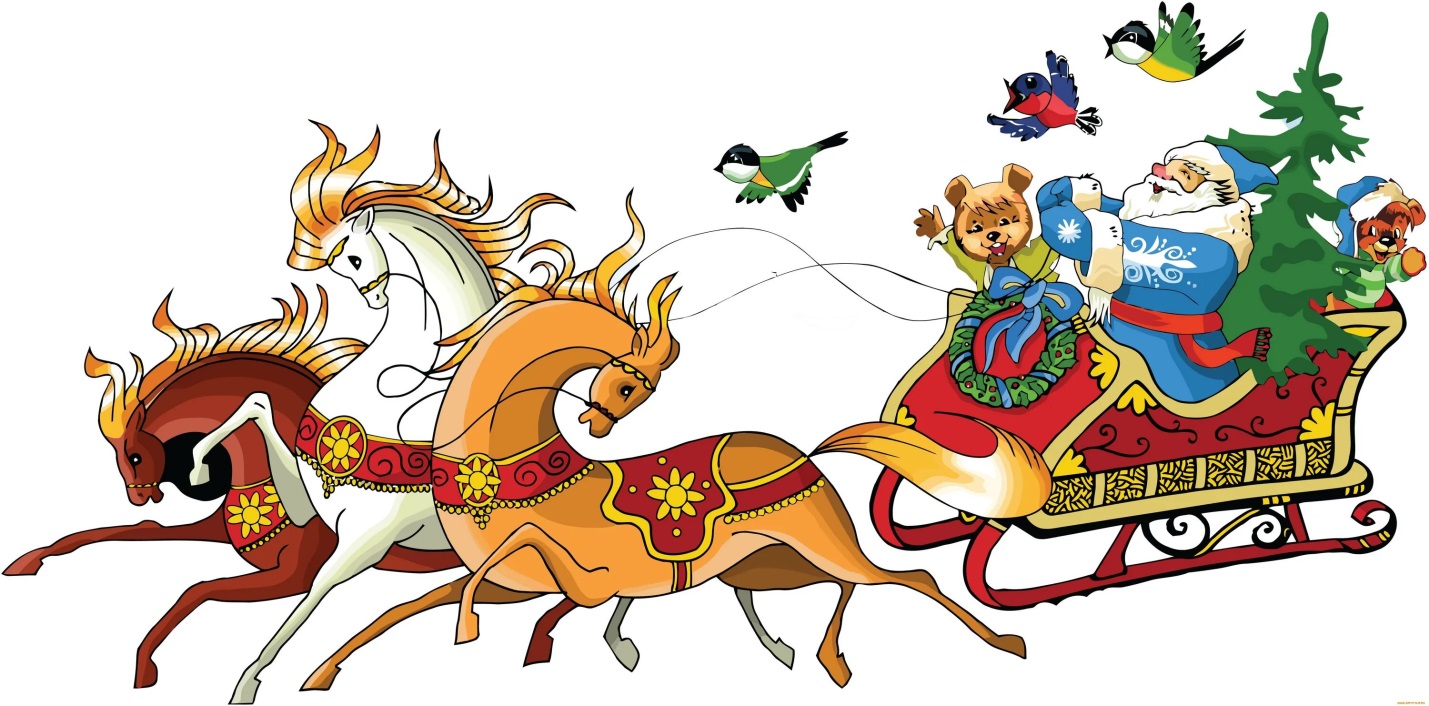 